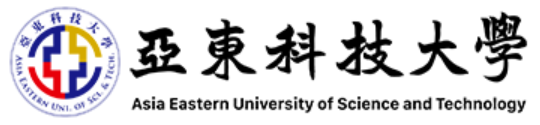 捐款基本資料捐款基本資料捐款基本資料捐款基本資料捐款基本資料捐款基本資料捐款人姓名/企業團體電話/手機(手機)(手機)收據抬頭□ 同捐款人  □ 指定：□ 同捐款人  □ 指定：電話/手機(市話)(市話)電子信箱通訊地址收據地址□ 同通訊地址(勾此項即免重複填寫)□ 其他：□ 同通訊地址(勾此項即免重複填寫)□ 其他：□ 同通訊地址(勾此項即免重複填寫)□ 其他：□ 同通訊地址(勾此項即免重複填寫)□ 其他：□ 同通訊地址(勾此項即免重複填寫)□ 其他：捐款人身份□ 校友，民國    年        系/所畢業□ 教職員  □ 社會賢達  □ 企業團體□ 其他：                  □ 校友，民國    年        系/所畢業□ 教職員  □ 社會賢達  □ 企業團體□ 其他：                  □ 校友，民國    年        系/所畢業□ 教職員  □ 社會賢達  □ 企業團體□ 其他：                  收據寄送□ 不須提供□ 親取□ 完成捐贈後寄送捐款用途□ 推動校務發展(由學校統籌)	□ 清寒助學金□ 獎助學金	■ 其他指定 完善就學協助機制激勵金       □ 院/系發展　　　　       	□ 行政單位                              □ 推動校務發展(由學校統籌)	□ 清寒助學金□ 獎助學金	■ 其他指定 完善就學協助機制激勵金       □ 院/系發展　　　　       	□ 行政單位                              □ 推動校務發展(由學校統籌)	□ 清寒助學金□ 獎助學金	■ 其他指定 完善就學協助機制激勵金       □ 院/系發展　　　　       	□ 行政單位                              □ 推動校務發展(由學校統籌)	□ 清寒助學金□ 獎助學金	■ 其他指定 完善就學協助機制激勵金       □ 院/系發展　　　　       	□ 行政單位                              □ 推動校務發展(由學校統籌)	□ 清寒助學金□ 獎助學金	■ 其他指定 完善就學協助機制激勵金       □ 院/系發展　　　　       	□ 行政單位                              捐款金額及方式捐款金額及方式捐款金額及方式捐款金額及方式捐款金額及方式捐款金額及方式捐款方式□ 現金  □ 銀行匯款  □ ATM轉帳 (帳號後四碼：      )□ 實物捐款                 □ 支票　 ※抬頭請寫「亞東學校財團法人亞東科技大學」並備註「禁止背書轉讓」□ 現金  □ 銀行匯款  □ ATM轉帳 (帳號後四碼：      )□ 實物捐款                 □ 支票　 ※抬頭請寫「亞東學校財團法人亞東科技大學」並備註「禁止背書轉讓」□ 現金  □ 銀行匯款  □ ATM轉帳 (帳號後四碼：      )□ 實物捐款                 □ 支票　 ※抬頭請寫「亞東學校財團法人亞東科技大學」並備註「禁止背書轉讓」□ 現金  □ 銀行匯款  □ ATM轉帳 (帳號後四碼：      )□ 實物捐款                 □ 支票　 ※抬頭請寫「亞東學校財團法人亞東科技大學」並備註「禁止背書轉讓」□ 現金  □ 銀行匯款  □ ATM轉帳 (帳號後四碼：      )□ 實物捐款                 □ 支票　 ※抬頭請寫「亞東學校財團法人亞東科技大學」並備註「禁止背書轉讓」捐款金額總計NT$               元整總計NT$               元整總計NT$               元整總計NT$               元整總計NT$               元整授權同意授權同意授權同意授權同意授權同意授權同意1.本人同意將姓名及捐款金額公布於本校「校友資訊網」及「學務處 完善就學機制專區」 □ 是  □ 否1.本人同意將姓名及捐款金額公布於本校「校友資訊網」及「學務處 完善就學機制專區」 □ 是  □ 否1.本人同意將姓名及捐款金額公布於本校「校友資訊網」及「學務處 完善就學機制專區」 □ 是  □ 否1.本人同意將姓名及捐款金額公布於本校「校友資訊網」及「學務處 完善就學機制專區」 □ 是  □ 否1.本人同意將姓名及捐款金額公布於本校「校友資訊網」及「學務處 完善就學機制專區」 □ 是  □ 否1.本人同意將姓名及捐款金額公布於本校「校友資訊網」及「學務處 完善就學機制專區」 □ 是  □ 否2.本校將遵循「個人資料保護法」之規定，妥善處理、運用與保護捐款者個人資料，本人同意填表捐款並授權亞東科技大學依法辦理。                                             捐款人簽名_________________/日期______________2.本校將遵循「個人資料保護法」之規定，妥善處理、運用與保護捐款者個人資料，本人同意填表捐款並授權亞東科技大學依法辦理。                                             捐款人簽名_________________/日期______________2.本校將遵循「個人資料保護法」之規定，妥善處理、運用與保護捐款者個人資料，本人同意填表捐款並授權亞東科技大學依法辦理。                                             捐款人簽名_________________/日期______________2.本校將遵循「個人資料保護法」之規定，妥善處理、運用與保護捐款者個人資料，本人同意填表捐款並授權亞東科技大學依法辦理。                                             捐款人簽名_________________/日期______________2.本校將遵循「個人資料保護法」之規定，妥善處理、運用與保護捐款者個人資料，本人同意填表捐款並授權亞東科技大學依法辦理。                                             捐款人簽名_________________/日期______________2.本校將遵循「個人資料保護法」之規定，妥善處理、運用與保護捐款者個人資料，本人同意填表捐款並授權亞東科技大學依法辦理。                                             捐款人簽名_________________/日期______________捐款專戶捐款專戶【行別】遠東國際商業銀行-板橋南雅分行805-0090【帳號】009-004-00116296         【戶名】亞東學校財團法人亞東科技大學 【行別】遠東國際商業銀行-板橋南雅分行805-0090【帳號】009-004-00116296         【戶名】亞東學校財團法人亞東科技大學 【行別】遠東國際商業銀行-板橋南雅分行805-0090【帳號】009-004-00116296         【戶名】亞東學校財團法人亞東科技大學 【行別】遠東國際商業銀行-板橋南雅分行805-0090【帳號】009-004-00116296         【戶名】亞東學校財團法人亞東科技大學 